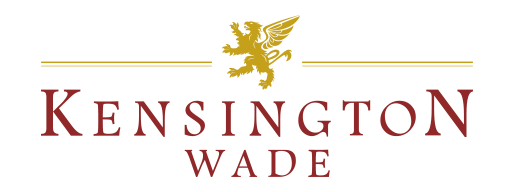 Please complete this form, together with a covering letter, and return it to: office@kensingtonwade.com 1.	PERSONAL DETAILS2.	PRESENT/MOST RECENT POST3.	EDUCATION AND QUALIFICATIONSSecondary EducationHigher EducationRelevant professional training / Membership of professional bodies4.           PREVIOUS POSTS (MOST RECENT POST FIRST)5.	PERSONAL INTERESTS6.        REFEREESSurname:First names:Title:Previous Surname (if changed):Previous Surname (if changed):National Insurance Number:DfE Number:National Insurance Number:DfE Number:National Insurance Number:DfE Number:National Insurance Number:DfE Number:National Insurance Number:DfE Number:National Insurance Number:DfE Number:National Insurance Number:DfE Number:National Insurance Number:DfE Number:Address:Postcode:Address:Postcode:Address:Postcode:Address:Postcode:Telephone numbers:Telephone numbers:Telephone numbers:Telephone numbers:Address:Postcode:Address:Postcode:Address:Postcode:Address:Postcode:Work / Daytime:Address:Postcode:Address:Postcode:Address:Postcode:Address:Postcode:Home:Address:Postcode:Address:Postcode:Address:Postcode:Address:Postcode:Mobile:Email address:Email address:Email address:Email address:Email address:Email address:Email address:Email address:Job Title:Current / Most recent salary:(Give scale if applicable)Date started:Date left (if applicable):Name and Address of Employer:Period of notice required:Period of notice required:Outline of responsibilities:Outline of responsibilities:School  / CollegeDatesDatesQualificationLevel / GradeDate of examSchool  / CollegeFromToQualificationLevel / GradeDate of examUniversity / CollegeDatesDatesQualificationLevel / GradeDate of examUniversity / CollegeFromToQualificationLevel / GradeDate of examDateCourse / Event / Membership detailsFromToJob TitleName and Address of EmployerResponsibilitiesPlease provide details of two professional referees, including your current or most recent employer. Please let us know if you do not want us to contact them until after the interview. Please provide details of two professional referees, including your current or most recent employer. Please let us know if you do not want us to contact them until after the interview. Please provide details of two professional referees, including your current or most recent employer. Please let us know if you do not want us to contact them until after the interview. Name:Name:Name:Position:Position:Position:Organisation:Organisation:Organisation:Address:Address:Address:Contact number:Contact number:Contact number:Email address:Email address:Email address:Can contact before the interview: Yes/NoCan contact before the interview: Yes/NoCan contact before the interview: Yes/NoI confirm that the information given on this form is true, complete and accurate and no information requested or other material information has been omitted.  I have not been disqualified from working with children, am not named on DCSF List 99 or the Protection of Children Act List, and am not subject to any sanctions imposed by a regulatory body.  I understand that if any of the information given is found to be inaccurate or misleading in any way, Kensington Wade reserve the right to withdraw any offer of employment, or to terminate any employment already commenced with immediate effect. I also understand that any offer and resulting employment will be conditional on satisfactory enhanced DBS (Disclosure and Barring Service), identity and qualification checks. I confirm that the information given on this form is true, complete and accurate and no information requested or other material information has been omitted.  I have not been disqualified from working with children, am not named on DCSF List 99 or the Protection of Children Act List, and am not subject to any sanctions imposed by a regulatory body.  I understand that if any of the information given is found to be inaccurate or misleading in any way, Kensington Wade reserve the right to withdraw any offer of employment, or to terminate any employment already commenced with immediate effect. I also understand that any offer and resulting employment will be conditional on satisfactory enhanced DBS (Disclosure and Barring Service), identity and qualification checks. I confirm that the information given on this form is true, complete and accurate and no information requested or other material information has been omitted.  I have not been disqualified from working with children, am not named on DCSF List 99 or the Protection of Children Act List, and am not subject to any sanctions imposed by a regulatory body.  I understand that if any of the information given is found to be inaccurate or misleading in any way, Kensington Wade reserve the right to withdraw any offer of employment, or to terminate any employment already commenced with immediate effect. I also understand that any offer and resulting employment will be conditional on satisfactory enhanced DBS (Disclosure and Barring Service), identity and qualification checks. Signed:Signed:Date: